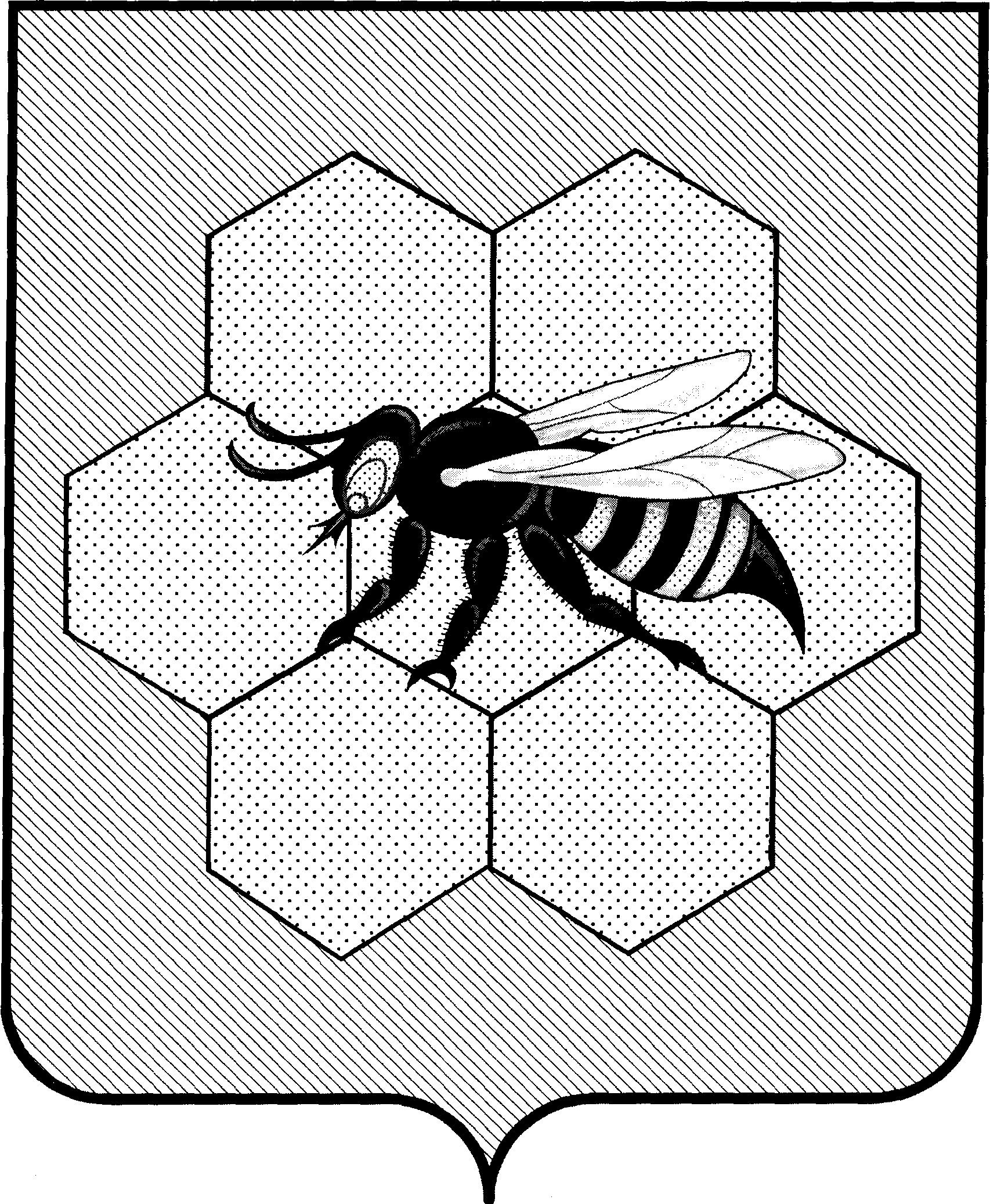 администрацияСельского поселенияМайскоеМуниципального районаПестравский           Самарской области,446178 с.Майское, ул.Центральная, 13Тел/факс: 8(846)7423338Тел: 2-33-74Эл.почта: ad-spmaiskoe@mail.ru    ПОстановление         от _19.10.2018г_ № 40	В соответствии с действующим законодательством Российской Федерации в области противодействия коррупции, руководствуясь Федеральным Законом «Об общих принципах организации местного самоуправления в Российской Федерации» от 06.10.2003г № 131 – ФЗ, Уставом сельского поселения Майское муниципального района Пестравский Самарской области, исполняя Указ Президента РФ от 29.06.2018г № 378 «О Национальном плане противодействия коррупции на 2018-2020 годы», ПОСТАНОВЛЯЮ:1. Внести изменения в Постановление Главы администрации сельского поселения Майское от 25.12.2017 года № 49 «О мерах по противодействию коррупции в администрации сельского поселении Майское муниципального района Пестравский Самарской области», в Приложение 4 «План мероприятий по противодействию коррупции в администрации сельского поселения Майское на 2018 год», изложив его в следующей редакции:Планмероприятий по противодействию коррупции в администрации сельского поселения Майское2. Приложение 1 «Положение о противодействии коррупции в администрации сельского поселении Майское муниципального района Пестравский Самарской области; Приложение 2 «Положение о Комиссии по противодействию коррупции в администрации сельского поселения Майское муниципального района Пестравский Самарской области»; Приложение 3 «Комиссия по противодействию коррупции в администрации сельского поселения Майское муниципального района Пестравский Самарской области», оставить без изменения.3. Опубликовать настоящее постановление в бюллетене «Официальный вестник сельского поселения Майское» и разместить сайте администрации сельского поселения Майское в сети «Интернет».4. Данное Постановление вступает в законную силу с момента подписания.5. Контроль за исполнением настоящего постановления оставляю за собой.Глава сельского поселения Майское                                                                                              П.В.ЛанкинО внесении изменений в Постановление от 25.12.2017 года № 49 «О мерах по противодействию коррупции в администрации сельского поселении Майское Пестравского района Самарской области».№ п/пНаименование мероприятияСрок исполненияОтветственный за исполнение1234I. Осуществление организационных мер по противодействию коррупции в администрации с/п МайскоеI. Осуществление организационных мер по противодействию коррупции в администрации с/п МайскоеI. Осуществление организационных мер по противодействию коррупции в администрации с/п МайскоеI. Осуществление организационных мер по противодействию коррупции в администрации с/п Майское1.1.Предоставление информации населению о перечне муниципальных услуг, предоставляемых администрацией с/п МайскоеЕжеквартальноСпециалист администрации с/п Майское, являющийся секретарем комиссии1.2.Обеспечение деятельности комиссии по противодействию коррупции на территории сельского поселения МайскоеЕжеквартальноспециалист администрации с/п Майское, являющийся секретарем комиссии1.3.Обеспечение деятельности комиссии по соблюдению требований к служебному поведению муниципальных служащих и урегулированию конфликта интересов в  администрации с/п МайскоеПостоянноспециалист администрации с/п Майское, являющийся секретарем комиссии1.4.Контроль за соблюдением лицами, замещающими должности муниципальной службы, требований законодательства РФ о противодействии коррупции, касающихся предотвращения и урегулирования конфликта интересов, в том числе за привлечением таких лиц к ответственности в случае их несоблюденияПостоянноспециалист администрации с/п Майское, являющийся секретарем комиссии1.5.Своевременное обновление и наполнение страницы поселения, расположенной на сайте администрации  (в сети Интернет), информационных стендов информацией, включающей нормативные правовые акты, затрагивающие интересы жителей, а также информации о порядке и условиях предоставления муниципальных услуг населениюЕжемесячноспециалист администрации с/п Майское, ответственный за предоставление данной информации1.6.Обеспечение эффективного контроля за соблюдением муниципальными служащими  администрации с/п Майское ограничений, запретов и обязательств, предусмотренных законодательством о муниципальной службе, путем проведения соответствующих проверок и принятия мер по устранению выявленных нарушений. Выявление и разрешение конфликта интересов на муниципальной службеПостоянноспециалист администрации с/п Майское, ответственный за ведение кадровой работы1.7.Организация контроля за своевременным и достоверным предоставлением муниципальными служащими администрации с/п Майское сведений о доходах, об имуществе и обязательствах имущественного характера, а также сведений о доходах, об имуществе и обязательствах имущественного характера своих супруги (супруга) и несовершеннолетних детейЕжегодно до 01.04специалист администрации с/п Майское, ответственный за ведение кадровой работы1.8.Обеспечение ведения личных дел лиц, замещающих муниципальные должности и должности муниципальной службы, в том числе контроля за актуализацией сведений, содержащихся в анкетах, представляемых приПостоянно специалист администрации с/п Майское, ответственный за ведение кадровой работы1.9.Осуществление взаимодействия с правоохранительными органами при проведении профилактики коррупционных проявлений и противодействие им в поселенииПо мере необходимостиГлава с/п МайскоеII.                  Нормативное правовое обеспечение антикоррупционной деятельности II.                  Нормативное правовое обеспечение антикоррупционной деятельности II.                  Нормативное правовое обеспечение антикоррупционной деятельности II.                  Нормативное правовое обеспечение антикоррупционной деятельности 2.1.Проведение антикоррупционной экспертизы муниципальных правовых актов, принимаемых администрацией с/п Майское, представительным органом поселения и их проектовПостоянноСпециалист администрации с/п Майское, ответственный за проведение антикоррупционной экспертизы2.2.Проведение анализа результатов проведения антикоррупционной экспертизы муниципальных правовых актов.Разработка мероприятий по повышению качества подготовки проектов муниципальных правовых актовЕжеквартальноСпециалист администрации с/п Майское, ответственный за проведение антикоррупционной экспертизы2.3.Разработка и принятие административных регламентов муниципальных функций (услуг), исполняемых (предоставляемых) администрацией поселенияПо мере необходимостиСпециалисты администрации с/п Майское, ответственные за разработку проектов административных регламентовIII.               Практические меры по предотвращению коррупции III.               Практические меры по предотвращению коррупции III.               Практические меры по предотвращению коррупции III.               Практические меры по предотвращению коррупции 3.1.Оформление информационных стендов для посетителей с отображением на них сведений о функциях (услугах), исполняемых (предоставляемых) администрацией с/п Майское, о порядке и условиях их предоставления, о нормативных правовых актах, затрагивающих интересы жителей поселенияЕжеквартальноСпециалист администрации с/п Майское ответственный за предоставление данной информации3.2.Работа «телефона доверия», для приема сообщений о фактах коррупции и коррупционных проявлениях в администрации с/п Майское, обобщение и анализ информации о проявлении фактов коррупции, поступающей по «телефону доверия» ЕжеквартальноСпециалист администрации с/п Майское, 3.3.Организация профессиональной подготовки муниципальных служащих, повышения их квалификации, профессиональной переподготовки Ежегодноспециалист администрации с/п Майское, ответственный за ведение кадровой работы3.4.Организовать формирование кадрового резерва муниципальных служащих администрации поселения, а также обеспечение его эффективного использования3 кварталСпециалист Администрации поселения, ответственный за ведение кадровой работы3.5.Учет муниципального имущества и анализ его целевого использованияЕжегодноБухгалтер администрации с/п Майское3.6.Обеспечение выполнения требований, установленных Федеральными законами в сфере закупок на муниципальные нуждыПостоянноКонтрактный управляющий администрации с/п МайскоеIV.                Антикоррупционная пропаганда и обучение IV.                Антикоррупционная пропаганда и обучение IV.                Антикоррупционная пропаганда и обучение IV.                Антикоррупционная пропаганда и обучение 4.1.Выявление знаний муниципальных служащих администрации с/п Майское о противодействии коррупции при проведении их аттестации и сдачи ими квалификационных экзаменов ПостоянноКвалификационная (Аттестационная) комиссии4.2.Проведение обучающих семинаров, занятий, «круглых столов» для муниципальных служащих в целях изучения законодательства по противодействию коррупции в администрации с/п Майское по обзорам изменений законодательстваПо мере необходимостиспециалист администрации с/п Майское, ответственный за предоставление данной информации4.3.Ежегодное повышение квалификации муниципальных служащих, в должностные обязанности которых входит участие в противодействии коррупцииЕжегодноспециалист администрации с/п Майское, ответственный за ведение кадровой работы4.4.Обучение муниципальных служащих, впервые поступивших на муниципальную службу для замещения должностей, включенных в перечни, установленные нормативными правовыми актами администрации с/п, по образовательным программам в области противодействия коррупции, в течении года с момента поступления на муниципальную службу.По мере необходимостиспециалист администрации с/п Майское, ответственный за ведение кадровой работы